ЦЕНТРАЛЬНЫЙ БАНК РОССИЙСКОЙ ФЕДЕРАЦИИ(БАНК РОССИИ)Отделение по Пермскому краю Уральского главного управления614990, г. Пермь, ул. Ленина, 19www.cbr.ruПресс-релизБанк России предупреждает о новой схеме обманаТелефонные мошенники стали использовать новую схему обмана: представляясь сотрудниками правоохранительных органов, они якобы расследуют дело о массовой утечке персональных данных из банков, которое ведется по поручению Центрального банка. Злоумышленники звонят гражданам и сообщают, что среди скомпрометированных данных могут быть и их сведения. Они предлагают человеку сверить его банковские данные с базой утечек, чтобы привлечь собеседника в качестве потерпевшего. Далее злоумышленники спрашивают, в каком банке обслуживается гражданин, просят данные его карты, в том числе трехзначный код на её оборотной стороне. Чтобы убедить потенциальную жертву в правдоподобности истории, мошенники могут направить ей в мессенджер или на электронную почту фото поддельного документа о проведении оперативно-розыскных мероприятий.При поступлении такого телефонного звонка прервите разговор. Ни работники банков, ни сотрудники правоохранительных органов никогда не запрашивают данные банковской карты – ее номер, трехзначный код с оборотной стороны, смс-код. Эти сведения нужны только мошенникам.Кроме того, ни Банк России, ни представители правоохранительных органов не направляют фото удостоверений или какие-либо другие документы. О наиболее типичных схемах мошенничества, используемых для кражи денег у граждан, можно узнать в специальном разделе на сайте Банка России «Противодействие мошенническим практикам»:- по ссылке http://cbr.ru/information_security/pmp/- с помощью QR-кода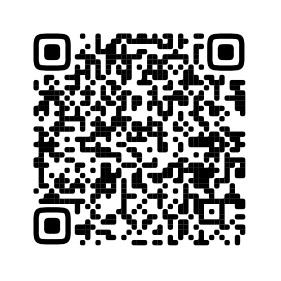 В разделе представлено описание самих схем и даны рекомендации о том, как противостоять злоумышленникам в той или иной ситуации.Пресс-служба Отделения Пермь Уральского ГУ Банка России   